République Algérienne Démocratique et Populaire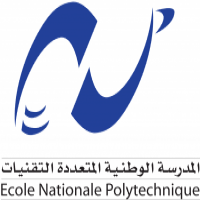 Ministère de l’Enseignement Supérieur et de la Recherche ScientifiqueEcole Nationale PolytechniqueDépartement d’ElectroniqueComité de Formation Doctorale Formulaire de Choix de l’OptionConcours de Doctorat en Electronique (ENP 2023)Candidat retenu pour le concours :Nom : ……………………………………………………………………………………………………….Prénom(s) : ……………………………………………………………………………………………….Date de naissance : …………/………./………………..Spécialité du Diplôme de Master :………………………………………………………………………………………..Université d’Origine :……………………………………………………………………………………………………………Je demande mon intégration au concours de Doctorat en Electronique, Option : (*)                         Option 1 : Contrôle des systèmes                                           Option 2 : Signal et Télécommunication  Date : ………………/…………/ 2023,                                                                                                                                                                        Signature ………………………………………………………     (*) Merci de mettre une croix devant l’option choisie.(**) Pour toute information supplémentaire, veuillez contacter le Président du CFD.  Tél. 0777809846,  email : samir.ladaci@g.enp.edu.dz